2016NominationFormDeadlineMay 30, 20162016 EAA Major Achievement Award Guidelines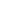 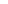 DefinitionThe EAA Major Achievement Awards recognize individual EAA members for their personal commitment and contributions to EAA, EAA Divisions, chapters and squadrons, their fellow EAA members and the recreational aviation community as a whole.  Nominations for this prestigious award are submitted by chapters and are reviewed by a panel of EAA staff and/or volunteers. EAA members may be nominated for the award more than once, but nominees may be selected as recipients of the EAA Major Achievement Award only once in a twenty year period of time. Subsequent nominations of past award recipients, following the twenty year waiting period,must exhibit new accomplishments and achievements that have occurred since their previous award selection in order to be eligible for consideration for the award.  Awards are presented during the annual EAA AirVenture Fly-In Convention in Oshkosh, Wisconsin.Judging ProcessThe judging process for the EAA Major Achievement Award is subjective based on the following three categories.  Please note that the examples noted in each category are not all inclusive and additional and different examples can be illustrated to support the judging category.  Judges will review nominations on, but not limited to, the areas outlined below.  Please note that the EAAand Chapter Dedication and Service category will be weighed more heavily in the judging pro- cess in order to focus more strongly on the nominee’s achievements with the chapter and EAA. EAA reserves the right to withhold presentation of awards if no nominations meet the criteria or insufficient nominations are received for judging.EAA and Chapter Dedication and ServiceServed in a variety of chapter leadership role(s) including but not limited to chapter President, Vice President, Secretary, Treasurer, Technical Counselor, Flight Advisor, etc. Provided outstanding support of chapter activities in time, services or financial contributions. Spearheaded major local chapter project.Known as the “someone the chapter can always rely on” person.Overall commitment to EAA. Exemplifies the spirit of aviation. Volunteers at AirVenture. Instrumental in forming the chapter. Strong recruiter for the chapter.Participates in Young Eagles program as pilot or volunteer. Long time EAA and chapter member.Facilitates chapter and EAA growth.Service to the Aviation CommunityVolunteers in the aviation community (Examples: Angel Flight, patient transport, firefighting support through use of aviation, etc.Military service involving aviation.Service to Aviation Community— ContinuedOutstanding volunteer service on airport board/committee. Volunteerism at local airport.Donation of time, skills and/or financial to further aviation.Personal Achievements in AviationAviation educator. Aviation career.Built, designed or restored one or more aircraft.Assisted or mentored others in building, designing or restoring of aircraft. Highly effective flight instructor.Volunteer DAR.The nomination should be submitted on this form. If additional information is submitted, please limit it to two additional sheets of paper. Only one  nomination per chapter will be considered. The nomination must reach EAA Headquarters by May 30, 2016  in order to receive consideration. The form should be returned to:Please print or type all information:EAA Chapter OfficePO Box 3086Oshkosh, WI  54903-3086FAX:  920-426-6579Nominating Chapter:Division:  EAA	IAC	UL	VIN	WAR	Chapter/Squadron #:   	(Please circle one.)EAA Major Achievement Award Nominee:First Name:   	Last Name:   	EAA #:   	Street Address:   	City:   	State:   	Zip:   	Telephone:   	E-Mail:   	Nomination Submitted By:First Name:   	Last Name:   	EAA #:   	Street Address:   	City:   	State:   	Zip:   	Telephone:   	E-Mail:   	Please provide information on your chapter’s nominee for the EAA Major Achievement Award under each of the following categories. Provide a description of achievements they have completed under each category. If additional space is required a maximum of two additional typed sheets of paper can be attached in support of the nomination. Excerpts from published articles or letters of recognition must fit within the extra pages.EAA and Chapter Dedication and Service:Service to the Aviation CommunityPersonal Achievements in AviationReturn Nomination Forms and Materials  By May 30, 2016EAA Chapter Office, PO Box 3086, Oshkosh, WI 54903-3086FAX  920-426-6579 